Steckbriefe unserer KlassensprecherName:		MiriamFachklasse:	4b					Alter:		  9Hobbys:	Zeichnen, Malen,                       Witze machen„Ich wollte Klassensprecher werden, weil man dann ein bisschen mitbestimmen kann.“„Ich möchte als Klassensprecher erreichen, dass es den Kindern gut geht und sie sich wohlfühlen.“Name:		EllaFachklasse:	4bAlter:		 9Hobbys:	Turnen, Klavier spielen„Ich wollte Klassensprecher werden, weil ich möchte, dass sich die Kinder auf unserer Schule voll und ganz wohlfühlen.“ 						„Ich möchte als Klassensprecher erreichen, dass jeder Spaß hat. (auch die Lehrer)“Name:		GustafFachklasse:	4aAlter:		  9Hobbys:	Biathlon, Tischtennis, Radfahren„Ich wollte Klassensprecher werden, weil ich gerne mitbestimme.“„Ich möchte als Klassensprecher erreichen, dass alle über die Verkehrsinsel laufen.“Name:		PaulineFachklasse:	3bAlter:		  9Hobbys:	Reiten„Ich wollte Klassensprecher werden, weil ich es ausprobieren wollte.“„Ich möchte als Klassensprecher mehr Spaß erreichen.“Name:		LennardFachklasse:	3bAlter:		  9Hobbys:	Hockey„Ich wollte Klassensprecher werden, weil ich mitbestimmen möchte.“„Ich möchte als Klassensprecher erreichen, an der Schule was besser zu machen.“Name:		MagdalenaFachklasse:	2bAlter:		  7Hobbys:	Malen, Fahrrad fahren„Ich wollte Klassensprecher werden, weil ich anderen Kindern helfen will.		Name:		GustafFachklasse:	2bAlter:		  7Hobbys:	Fahrrad fahren„Ich möchte als Klassensprecher erreichen, Kindern zu helfen.“Name:		TillFachklasse:	2aAlter:		  8Hobbys:	Sport„Ich wollte Klassensprecher werden, weil ich gerne bei Problemen helfe und weil ich mitentscheiden kann.“„Ich möchte als Klassensprecher erreichen, dass die Schule zufrieden ist.“Name:		JannisFachklasse:	3aAlter:		  9Hobbys:	Angeln„Ich wollte Klassensprecher werden, weil es mir Spaß macht.“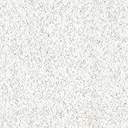 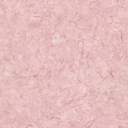 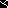 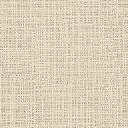 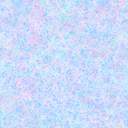 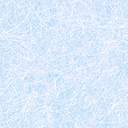 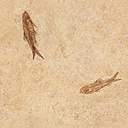 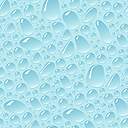 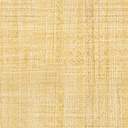 